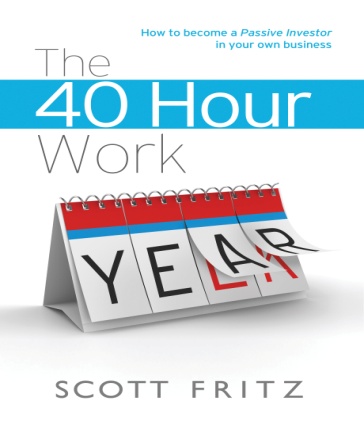 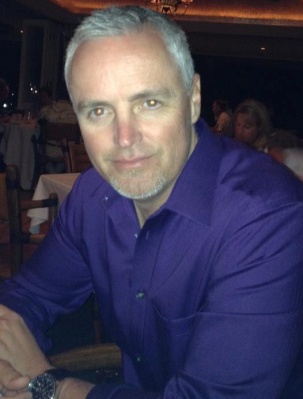 The 40 Hour Work YearEvery so often a presentation comes along that captures the attention of the hard working entrepreneur (for more than ten minutes) and literally changes the paradigm of how they view their business.  You will experience Scott Fritz’s entrepreneurial journey first hand, as he shares with you the business tools, action focused exercises and mindset philosophy that allowed him to achieve The 40 Hour Work YEAR.From the start up years with no pay, through the challenges and thrills of growing a multi-million dollar company and positioning it for sale, Scott shares his vast business experience using a matter of fact, TAKE ACTION NOW approach.

Speaking from experience is the best way to engage the entrepreneurial mind….Scott shares through his experience the action based exercises and techniques he utilized to create The 40 Hour Work YEAR.Value to MembersYOU will learn how to:Build an asset, not just a businessRemove unprofitable clients and maximize marginsBuild owner wealth and company value at the same timeDevelop simple performance metrics that maximize resultsCreate decision and alignment filters for your entire organizationPosition your company to acquire other businesses or create an exitDevelop the confidence to shift your mindset at precisely the right momentCreate a culture where everyone is accountable for your company’s successTransition from working in and on your business to the role of passive investorScott’sMission: Transform the entrepreneur’s vision into action

Vision: Transition 100 business owners to Passive Investors by 2020

Values:
PASSION for everything Entrepreneurial
RESPECT for life Experiences
INGENUITY as the Filter
OPTIMISM illuminates Opportunities
*To learn more about Mr. Fritz and his programs, please visit www.40hourworkyear.com 